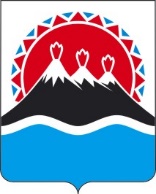 П О С Т А Н О В Л Е Н И ЕГУБЕРНАТОРА КАМЧАТСКОГО КРАЯг. Петропавловск-КамчатскийПОСТАНОВЛЯЮ:Внести в постановление Губернатора Камчатского края от 28.09.2011 № 174 «О совете по делам ветеранов при Губернаторе Камчатского края» следующие изменения:преамбулу изложить в следующей редакции:«В целях реализации государственной и региональной политики в отношении ветеранов в Камчатском краеПОСТАНОВЛЯЮ:»;постановляющую часть изложить в следующей редакции:«1. Образовать Совет по делам ветеранов при Губернаторе Камчатского края.2. Утвердить Положение о Совете по делам ветеранов при Губернаторе Камчатского края согласно приложению .3. Настоящее Постановление вступает в силу через 10 дней после дня его официального опубликования.»;3) приложение изложить в редакции согласно приложению к настоящему постановлению.2. Настоящее постановление вступает в силу после дня его официального опубликования.Приложение к постановлениюГубернатора Камчатского края[Дата регистрации] № [Номер документа]ПоложениеО совете по делам ветеранов при Губернаторе Камчатского края1. Общие положения1.1. Совет по делам ветеранов при Губернаторе Камчатского края (далее - Совет) является постоянно действующим совещательным органом, содействующим реализации полномочий Губернатора Камчатского края по обеспечению эффективного взаимодействия исполнительных органов государственной власти Камчатского края, органов местного самоуправления муниципальных образований в Камчатском крае, общественных организаций, социально ориентированных некоммерческих организаций по вопросам государственной и региональной политики в отношении ветеранов в Камчатском крае.1.2. Совет строит свою работу на основе коллегиального, свободного, делового обсуждения и решения вопросов, руководствуясь принципами гласности, независимости, законности.1.3. Совет в своей деятельности руководствуется Конституцией Российской Федерации, федеральными конституционными законами, федеральными законами, указами и распоряжениями Президента Российской Федерации, постановлениями и распоряжениями Правительства Российской Федерации, иными правовыми актами Российской Федерации, Уставом Камчатского края, законами Камчатского края, постановлениями и распоряжениями Губернатора и Правительства Камчатского края, а также настоящим Положением.2. Основные задачи и полномочия Совета2.1. Основными задачами Совета являются:1) подготовка предложений по совершенствованию законодательства Камчатского края, правовых актов органов местного самоуправления муниципальных образований в Камчатском крае в части обеспечения социальной защиты ветеранов;2) рассмотрение вопросов улучшения социально-экономического положения ветеранов, повышения качества и доступности предоставляемых им государственных и муниципальных услуг;3) изучение опыта субъектов Российской Федерации в части улучшения социально-экономического положения ветеранов;4) рассмотрение вопросов участия общественных организаций и социально ориентированных некоммерческих организаций в осуществлении социально-экономической поддержки ветеранов;5) подготовка предложений по вопросам реализации государственной политики в области патриотического воспитания граждан Российской Федерации в Камчатском крае, формирования уважительного отношения к ветеранам, значимости военной службы и трудовой деятельности, государственных наград за ратные и трудовые подвиги;6) обсуждение по предложению членов Совета иных вопросов, относящихся к проблемам ветеранов.2.2. Совет для реализации возложенных на него задач имеет право:1) запрашивать в установленном порядке у органов исполнительной власти Камчатского края, органов местного самоуправления муниципальных образований в Камчатском крае, общественных организаций, социально ориентированных некоммерческих организаций информационные материалы по вопросам, отнесенным к компетенции Совета;2) заслушивать представителей органов исполнительной власти Камчатского края, органов местного самоуправления муниципальных образований в Камчатском крае, общественных организаций, социально ориентированных некоммерческих организаций по вопросам, отнесенным к компетенции Совета;3) создавать рабочие группы из числа членов Совета, представителей общественных организаций, некоммерческих, научных и других организаций, не входящих в состав Совета, для проведения аналитических и экспертных работ с целью разработки предложений по входящим в компетенцию Совета вопросам, носящих рекомендательный характер. Состав рабочих групп утверждается решением Совета;4) готовить и представлять на рассмотрение органов государственной власти Камчатского края предложения по вопросам, требующим неотложного решения в сфере социальной защиты ветеранов.3. Порядок организации деятельности Совета3.1. В состав Совета входят председатель Совета, его заместители, секретарь и другие члены Совета. Председателем Совета является Губернатор Камчатского края. Председатель Совета имеет двух заместителей. В случае отсутствия председателя его обязанности исполняет один из заместителей.3.2. Состав Совета утверждается распоряжением Губернатора Камчатского края.3.3. Совет осуществляет свою деятельность в соответствии с планом работы, который принимается на заседании Совета и утверждается его председателем. Порядок работы Совета определяется председателем или по его поручению одним из заместителей председателя Совета. Планы деятельности рабочих групп утверждаются их руководителями в соответствии с планом работы Совета.3.4. Заседания Совета проводятся в соответствии с планом его работы, а также по решению председателя Совета. Заседание Совета проводит председатель Совета или по его поручению один из заместителей председателя Совета. Секретарь Совета обеспечивает подготовку материалов к заседанию, ведение протокола заседания и осуществляет другие функции по обеспечению деятельности Совета.3.5. Совет правомочен принимать решения, если на заседании присутствуют более половины его состава. Решения принимаются простым большинством голосов присутствующих на заседании членов Совета. При равенстве голосов решающим является голос председательствующего на заседании. Решения, принятые Советом, оформляются в виде протоколов его заседаний и носят рекомендательный характер.3.6. Совет информирует заинтересованные исполнительные органы государственной власти Камчатского края, органы местного самоуправления муниципальных образований в Камчатском крае, общественные организации и социально ориентированные некоммерческие организации о принятых решениях.3.7. Организационно-техническое обеспечение деятельности Совета осуществляет Министерство развития гражданского общества и молодежи Камчатского края.».[Дата регистрации]№[Номер документа]О внесении изменений в постановление Губернатора Камчатского края от 28.09.2011 № 174 «О совете по делам ветеранов при Губернаторе Камчатского края» [горизонтальный штамп подписи 1]В.В. Солодов«Приложение к постановлениюГубернатора Камчатского края 28.09.2011 № 174